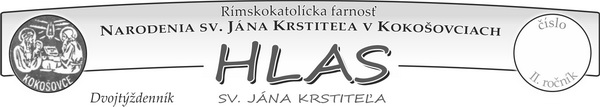 Z relácie Tv Lux - Večera u Slováka na 3. pôstnu nedeľu: Mnohé revolúcie v minulosti hlásali rovnosť a bratstvo ale s tou podmienkou,              že popreli otca. Boh vraj neexistuje ! Boh nás v prvom rade stvoril ako slobodných a k prežívaniu slobody. Keď počujeme slovo prikázanie, zdá sa, že nám to obmedzuje slobodu. Dekalóg však neznamená desať prikázaní ale doslova Desať Božích slov.      Pán Boh z vlastnej iniciatívy vyviedol židovský národ z otroctva. Tento ľud dlhé stáročia nezažil nič dobré iba útlak a veľkú nespravodlivosť. A zrazu z ničoho nič zažívajú šok zo slobody. Nevedia čo s tým. Nemajú nadiktované čo presne robiť. A preto Boh dáva Mojžišovi pre všetkých na vrchu Sinaj Desatoro (Dekalóg)  aby doslova nepokazili a vedeli správne žiť slobodu. Viktor Frankl, učený žid, mal počas vojny možnosť zachrániť sa a emigrovať do Ameriky. Žil v Rakúsku a počas bombardovania zničili       aj synagógu. V ruinách našiel z dvoch tabúľ z desatorom jedno jediné prikázanie, ktoré mu nedovolilo opustiť rodičov napriek tomu, že boli deportovaní do koncentráku v Osvienčime. Bolo to práve 4 BP. Napísal veľmi známu knihu Psychológ v lágri. Opisuje tam práve šok zo slobody. Mal  dar prežiť hrôzy koncentráku. Keď sme vychádzali na slobodu tak mnohí, čo nikdy ako väzni neboli násilnícki deklarovali,         že sami budú robiť to, čo robili aj im. Ako som ja trpel, tak budú trpieť iní !!! Stále som bol otrok, teraz mám slobodu, tak nech to aj tí druhí pocítia. Tak ťažko niekedy človek prijíma pravdu, že ja nemôžem robiť zlo aj keď mne bolo robené zle. A už vôbec nie ľuďom, ktorí s tým nič nemajú spoločné. Boh dal teda Izraelitom Desať Slov nie ako obmedzenie, ale ako dar. Židia vravia príbeh, podľa ktorého Boh keď hovoril Dekalóg, tak ho vravel 72 jazykmi. Toľko národov a jazykov bolo v tom čase. Preto vlastne ho vravel pre všetkých. Ono platí pre všetky národy a jazyky aj dnes. Dekalóg                      je najdokonalejším zjavením prirodzeného zákona, ktorý má každý človek vpísaný        vo svedomí.  V knihe Genezis, keď sa opisuje dielo stvorenia je 10 viet v ktorých sa opakuje „Nech je život, nech sa stane...“ A naozaj Boh povedal a stalo sa 10 ráz !!!        10 slovami stvoril svet a 10 ho udržiava, aby to všetko fungovalo, aby sme si neubližovali, ak budeme poznať a zachovávať tento Boží návod na život. Židia boli doslova tým otroctvom v Egypte deformovaní a nanovo potrebovali počuť tieto Božie slová. Jeden človek si kúpil auto a vždy sa mu pokazila prevodovka. Mechanik tomu nechcel veriť tak sa išiel previezť s ním. A on takto radil rýchlosti: 1, 2, 3, 4, 5 a teraz raketa...zaradil spiatočku a prevodovka sa rozsypala. Ak nevieš správne šoférovať, pokazíš auto. Tak je to s každou  jednou vecou, čo vyrobil človek. Tak je to aj s našom životom, ak nepoužívame a nezachováme návod od samého Boha. Návod na život,     aby sme neboli pre seba navzájom ťarchou ale obšťastnením. „Ja som Pán tvoj Boh, ktorý ťa vyviedol z domu otroctva.“ Je dôležité vedieť, kto nám ten návod na život dáva. Boh keď sa na začiatku Dekalógu predstavuje, tak najprv hovorí, čo spravil pre nás. A to je tá chyba, že my ľuďom málo rozprávame, čo Boh urobil pre nás. Boh sa aj dnes nie iba kedysi predstavuje ako VYSLOBODITEĽ ! Bohu na tebe záleží, nechce ťa obmedziť, ale chce aby si žil život v plnosti. A dôležité je aj spojenie JA som tvoj Boh. Ty si môj a ja som tvoj ! Boh s nami teda vstupuje do vzťahu. Lebo je veľký rozdiel aj keď povieš otec a môj otec, mama a moja mama ! Toto je dievča, toto je moje dievča. Láska, moja láska! Boh je v tomto vzťahu k nám nekonečne dobrý a nekonečne nás miluje. Ponúka nám skutočné hodnoty a spôsob ako byť šťastnými.    TV Lux, 4.3.2021 Úmysly sv. omší, ktoré súkromne slúžime v tomto časebez verejných bohoslužieb v našej farnosti-  Úmysel apoštolátu modlitby na marec: Aby sme s obnovenou hĺbkou prežívali sviatosť zmierenia a  aby sme z nej okúsili bezhraničné Božie milosrdenstvo. Aby boli počaté deti prijímané s láskou a aby viacdetné rodiny dostávali potrebnú pomoc.-  Budúcu sobotu 13.3. je 8. výr. zvolenia pápeža Františka za najvyššieho pastiera katolíckej Cirkvi. Sprevádzajme ho stále svojimi modlitbami...- Prosíme rodičov tretiakov, aby kontaktovali telefonicky p. farára a prišli si pre deti, ktoré odoberajú vyzdvihnúť časopis Rebrík a rovnako tak 2. časť otázok z prípravy na 1. sv. prijímanie na faru. Verím, že sa spoločne učíte a využívate dobre tento čas.  Najlepšie v nedeľu medzi 9.30 a 11.15 hod.- PROSBA: Hľadáme dve prakticky zbožné ženy, farníčky s trvalým bydliskom v Kokošovciach, ktoré by boli ochotné vziať na seba službu upratovania farského kostola. Prihláste sa u kurátorov, alebo priamo na fare.- POĎAKOVANIE: Ďakujeme všetkým, ktorým to finančná možnosť dovoľuje, že podporujete našu farnosť prostredníctvom trvalého, alebo jednorázového vkladu na účet. Áno, dva mesiace ste nemohli byť na sv. omši a kto vie koľko ešte nebudete. Dišpenz platí ! Ale nikto nikoho neoslobodil od cirkevného prikázania: Podporovať cirkevné ustanovizne ! Nech Vám Pán štedro odmení.Spojení v modlitbách s Vami všetkými našimi farníkmi Vás žehnajú  + + + a pokoj v srdci, odvahu  aj trpezlivosť  vyprosujú kaplán Štefan a farár ĽubikZamyslenie:                                                  Slovo medzi nami 6.3.2021„Zazrel ho otec a bolo mu ho ľúto“ (Lk 15, 20).Aký je náš nebeský Otec? Mnohí zo zástupu, ktorí počúvali Ježiša – najmä „mýtnici a hriešnici“ (pozri Lk 15, 1) –, si ho predstavovali ako nahnevaného a tvrdého Boha. Ježiš ho však dobre poznal, a preto im rozpovedal podobenstvo, v ktorom odhalil pravdu o svojom Otcovi. Aj my sa dnes zamyslime nad týmto podobenstvom a znovu sa spýtajme: Aký je náš Otec?      Boh to v prvom rade s nami nikdy nevzdáva. Mladší syn          z podobenstva vystupoval voči svojmu otcovi nespravodlivo,      no otec naňho nezanevrel. Namiesto toho každý deň syna vyzeral, či sa nespamätal a nevracia sa k nemu. Dokonca        ani vtedy, keď sa my sami vzdávame nádeje, že sa zmeníme alebo že sa zmenia naši blízki, Boh to nevzdáva.      Po druhé, Boh má súcit. Možno by sme očakávali, že keď otec v diaľke zbadá syna, vzbĺkne v ňom hnev a rozhorčenie.    No otcovi „ho je ľúto“ (porov. Lk 15, 20). Vidí, že syn trpí,            a namiesto toho, aby ho odmietol, objíme ho, vybozkáva a privíta doma. Takto Boh pristupuje aj k nám. Nehnevá sa na nás.        Len chce obnoviť náš vzťah.      Po tretie, Boh oslavuje. Otec z podobenstva nedal synovi jesť iba nejaké zvyšky, ale dal zabiť vykŕmené teľa a prikázal pripraviť hostinu. Teraz nie je čas na výčitky a obviňovanie – nie, teraz     je čas radovať sa a hodovať, pretože jeho syn „ožil“ (Lk 15, 32). Otec sa raduje, keď ľutujeme svoje hriechy a vraciame sa            k nemu. Od tej chvíle už nehľadí na naše hriechy, ale na nový život, ktorý nám chce dať.      A Boh sa o každého jedného z nás stará. Staršieho syna otcovo správanie rozhorčilo, no otec ho uisťuje o svojej láske      a prosí ho, aby sa pridal k ich oslave. Boh chce, aby sme si boli istí jeho láskou a aby sme sa rovnako ako on radovali z každého strateného človeka, ktorý sa vracia do svojho pravého domova. Takýto je teda tvoj nebeský Otec. Chváľ ho a ďakuj mu za jeho lásku, milosrdenstvo a vernosť!„Pane  Ježišu,  ďakujem  ti,  že  mi  zjavuješ   Otcovo   srdce.“